Wtorek 28.04GODNI ZAUFANIADo tej zabawy, chcę byś zaprosił bliską Ci osobę. Będziesz miał szansę zdobyć zaufanie u takiej osoby. Zawiążcie oczy szalikiem jednemu z was. Oprowadźcie się po domu (w ciepłe dni ta zabawa świetnie sprawdza się na dworze). Osoba z zawiązanymi oczami dotyka rękami ścian, przedmiotów, zgaduje, w którym jest pokoju. Potem zamiana ról – druga osoba zawiązuje sobie oczy i pozwala oprowadzić siebie. Nie obawiajcie się, jesteście w domu. Dla utrudnienia możemy, schować ulubioną rzecz…Spróbujcie razem tę rzecz odnaleźć. To świetna nauka odpowiedzialności za drugą osobę.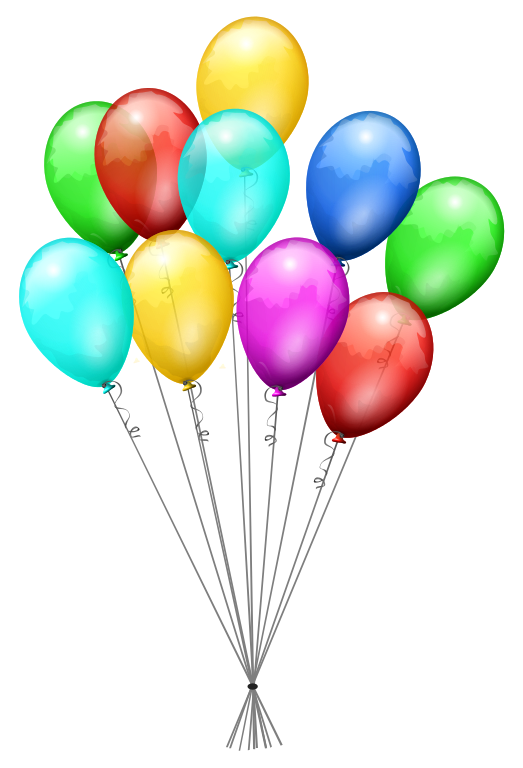 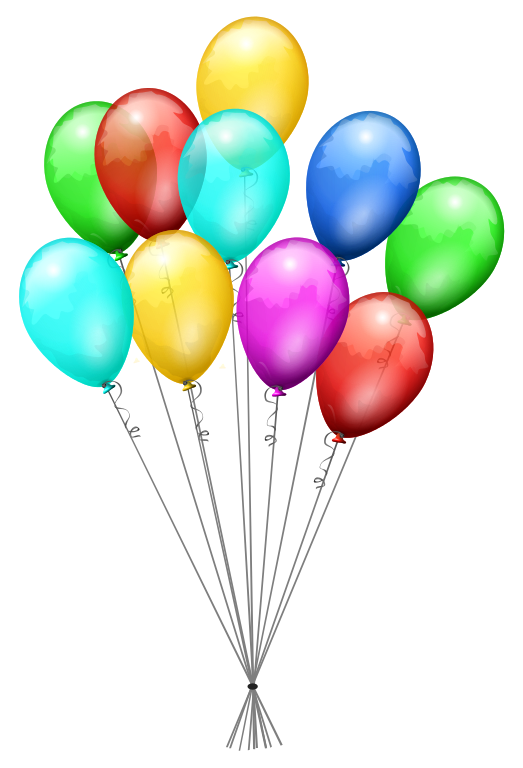 